4. razredOpomba: Kdor nima NTE Tehnika, plačajo starši 78,90 €. Ostale potrebščine – 4. razred:SLJ: 2 zvezka velika A4 črtana, rdeč kemični svinčnik, nalivno peroMAT:  zvezek veliki A4 mali karo, zvezek veliki A4 brezčrtni, svinčnik, radirka, šilček, ravnilo – šablona, geotrikotnik, šestiloDRU: zvezek veliki A 4 črtani, barvni flomastriNIT: zvezek veliki A4 črtani, barvni flomastriLUM: tempera barve, čopiči, paleta, lonček za vodo, barvice, flomastri, voščenke, škarje, lepilo, kolaž, risalni listi (blok)ŠPO: športna oprema (hlače, majica), gumica za lase (deklice)NŠP – Neobvezni izbirni predmet ŠPO: športna oprema (hlače, majica), gumica za lase (deklice)N2N – Neobvezni izbirni predmet Nemščina: zvezek veliki A4 črtani, nalivnik, svinčnik ravnilo, barvice, flomastri, škarje, lepiloTJA: zvezek veliki A4 črtani, barvicePODALJŠANO BIVANJE: zvezek veliki A4 brezčrtni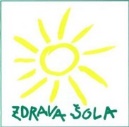 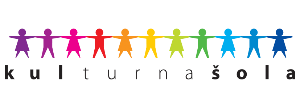 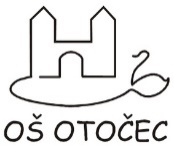 OSNOVNA ŠOLA OTOČECŠolska cesta 20, 8222 OtočecT (07) 30 999 00 R (07) 30 999  (07) 30 999 02tajnistvo@os-otocec.siPREDMETUČBENIKI IZ USDELOVNI ZVEZKICENA (v evrih)SLJRadovednih pet 4, berilo za slovenščino – književnost v 4. razredu, Rokus Klett, EAN koda 3831075925748SLJ, MAT, DRU, NIT,GUM/RADOVEDNIH PET 4, komplet samostojnih delovnih zvezkov za slovenščino, matematiko, družbo, naravoslovje in tehniko in glasbeno umetnost in priročnik s praktičnim gradivom za NIT + brezplačne priloge, Rokus Klett, EAN koda: 383107592722365,00DRULango: Radovednih pet 4, učbenik za družbo v 4. razredu, Rokus Klett, EAN koda: 978961271300NITMežnar: Radovednih pet 4, učbenik za naravoslovje in tehniko v 4. razredu, Rokus Klett, EAN koda: 9789612713201TJAJones: Super Minds 1, učbenik z DVD- romom za angleščino v 4. razredu, Rokus Klett, EAN koda: 9780521148559Jones: Super Minds 1, delovni zvezek za angleščino v 4. razredu, Rokus Klett, EAN koda: 9781107482951 ali978961271878713,90NTE Tehnika (neobvezni izbirni predmet) /Tehnika 1. Komplet gradiv z navodili za izdelavo prikazanih izdelkov pri neobveznem izbirnem predmetu v 4. razredu, Izotech, EAN koda: 978961674031918,00